eXPLOREConsider the following two statements:If Briony is texting, then she is using a cellphone.If Briony is using a cellphone, then she is texting.How do these statements relate to each other? Are they both true?Example #1Consider the following conditional statement:If it is Saturday, then I will go to the movies.”Verify when this conditional statement is true or false. Confirm your results with a Venn diagram.eXAMPLE 2Determine whether the converse of the conditional statement in Example 1 is true or false.PRACTICE1Consider the conditional statement “If I am reading, then I am studying.”Write the hypothesis and the conclusion.Is the conditional statement true? If it is false, provide a counterexample.Write the converse. Is the converse true? If it is false, provide a counterexample if possible.PRACTICE 2Consider the following conditional statement: “If an integer ends in 0, then it is divisible by 5.”Write the hypothesis and the conclusion.Is the conditional statement true? If it is false, provide a counterexample.Write the converse. Is the converse true? If it is false, provide a counterexample.PRACTICE 3Consider the following conditional statement in relation to the Venn diagram: “If an integer is divisible by 9, then it is divisible by 3.” Is this statement true or false?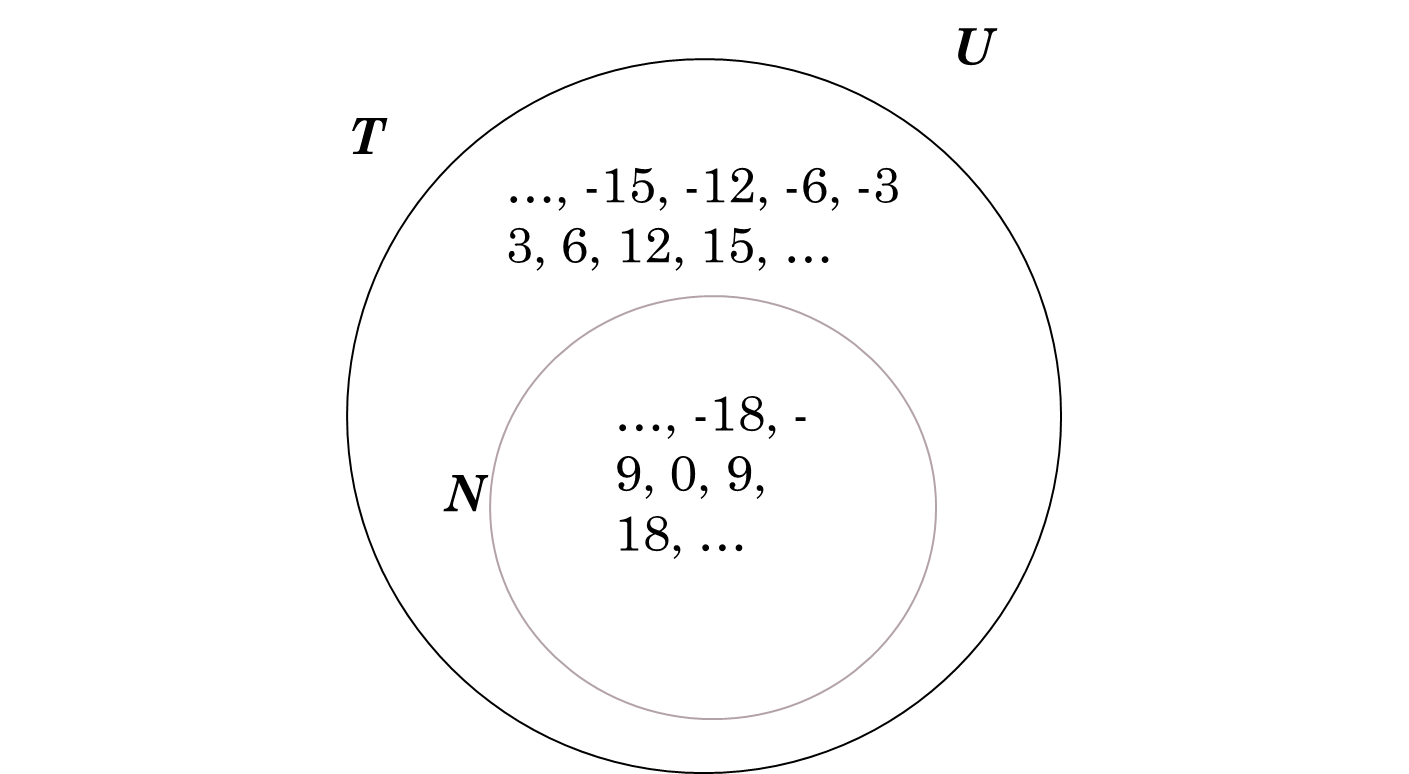 Write the converse and say whether it is true or false. If it is false, provide a counterexample.PRACTICE 4A square has four equal sides.Write this statement in “if p then q” form.Write the converse of your conditional statement in part a)Is each statement true or false?Original statement:  _________________Converse statement: _________________Is the statement biconditional? Explain.